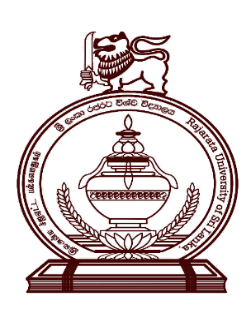 Application Form for Department AwardsDepartment of Health PromotionRajarata University of Sri Lanka                                                                                                                          Ref. No:                        								               Office use only Instructions Read eligibility criteria carefully before filling the application form. Fill only section 1 to 5 of the application form.  Application should be filled in English. Certified copies of all the documentary evidence should be annexed to the application form. Dully filled application forms and required documents should be submitted on or before deadline. Application for the Department Award for Academic year: (Please “✓” the appropriate cage) Title:            Mr.                         Mrs.                      Miss.Full Name:Student Registration No.:Date of Birth:NIC No.:Residential Address:E-mail Address: Contact Numbers:    		  Section 2: Academic Performance (20 Marks) GPA for the relevant academic year: Have you completed all academic requirements and compulsory courses for the relevant academic year?     	    Yes                         No   If no, please indicate what are the courses.   Section 3: Extra-Curricular Activities (20 Marks)Provide following information on extracurricular activities undertaken during the year to which application is forwarded. (Please attach certified copies of relevant documents).3.1. Sports3.2. Leadership experiences 	3.2. Engaging with Projects 3.3. Participation at Training & Workshops3.4. Participating at Cultural Activities3.5. Other Events I declare that all the information given in this application form is complete, true and accurate to best of my knowledge.  ……………………………………..  	 	 	…………………………. Applicant's Signature 	 	 	 	 	 	     Date *** FOR OFFICE USE ONLY Fill out below sections according to the year to which application is forwarded.5.1. Academic Attendance 5.2. Extra-Curricular Attendance Ongoing Assessment Marks for the year to which application is forwarded.Peer Evaluation Marks            Presentation Skills  		   Public Relation           Other Comments: 1st 2nd 3rd 4th  Section 1: Candidate Information University Level National LevelInternational LevelName of the event Nature of the eventNature of the eventPositions HeldName of the event National International Name University LevelNational LevelInternational LevelName of the event University LevelNational LevelInternational LevelName of the event University LevelNational LevelInternational LevelName of the event University LevelNational LevelInternational LevelSection 4: Research & Publications (30 Marks ) Categories of Research and PublicationYESNO(Please indicate the Name of the Paper/Book, and Name, Date, Venue of the conference.)Author of a paper in a peer reviewed indexed scientific journal.Author of a paper in a peer reviewed non-indexed scientific journal.Presentations at Overseas Conferences. Presentations at National Conferences. Author of a Book. Author of a Book Chapter.  Publishing articles in Newspapers/Magazines  Publication in e-newslettersSection 5: Declaration  Section 6: Attendance (10 Marks) Section 6: Contribution to the Students & Field Groups (10 Marks) Section 7: Development of Soft Skills(10 Marks) 